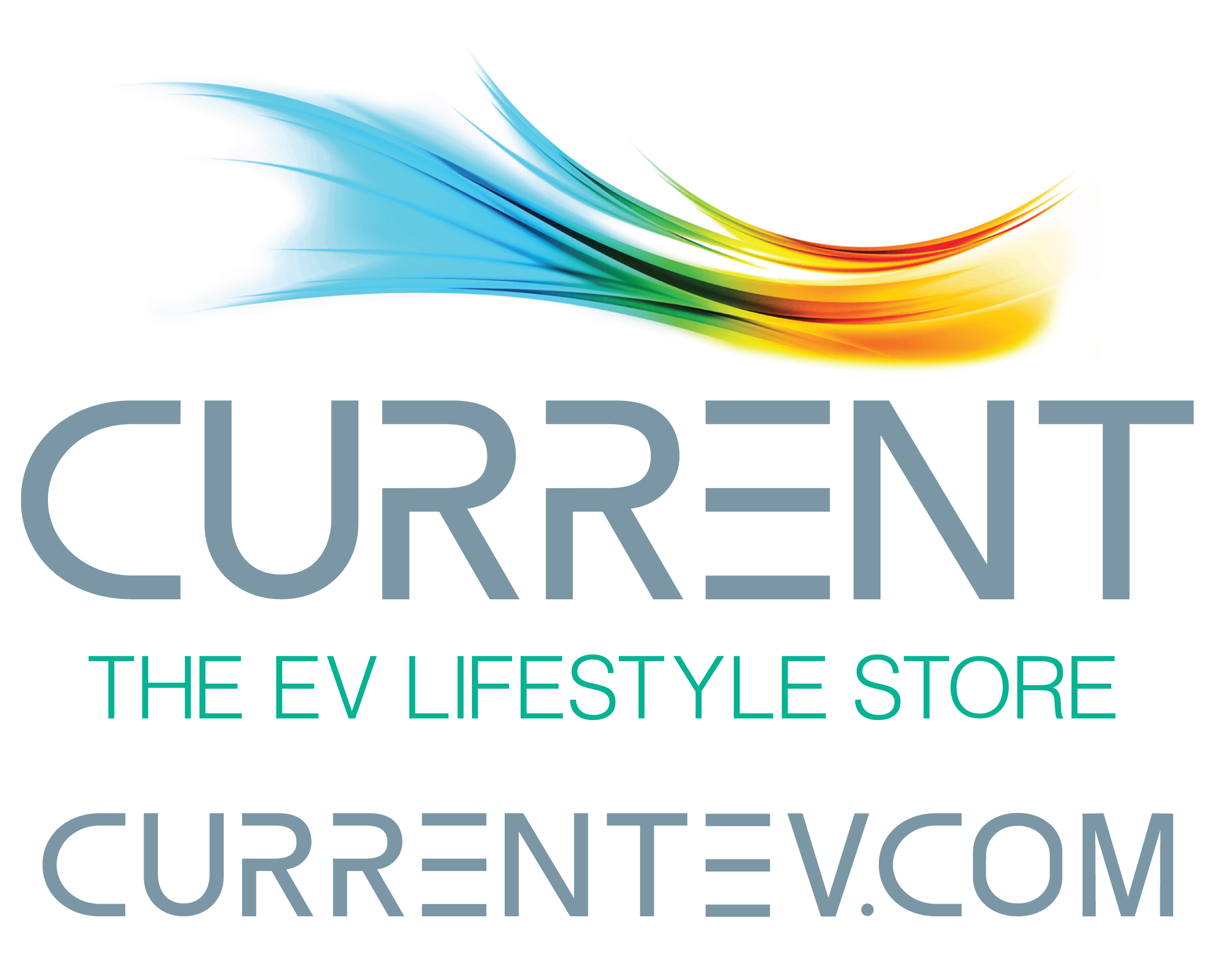 Job Title: Marketing and Social Media Intern Time Commitment: 10 Hours/Week						                         Location: CURRENT 11322 Idaho Ave., Suite 108, Los Angeles CA 90025                     Compensation: unpaidWork with a unique new start-up that brokers electric vehicles, plug-in hybrids, chargers and solar power.Marketing & Social Media InternWe need an energetic and engaging student to help create, develop and deploy marketing campaigns on social media and other platforms. As an intern, you’ll work alongside our CEO & CMO running aspects of CURRENT’s Marketing and Social Media Interns will get hands on experience working with the entrepreneurs, who started and run this business.Who we’re looking for:•  Fearless attitude towards technology and a willingness to learn                                                                                    •  Creative and inquisitive nature and passion to learn and apply something new every day                                                   •  Business, Marketing, Finance or Technology majors preferred                                                                                               •  Experience with MS Office, Mail Chimp and social media tools a big plus                                                                          •  Ability to commit – 10 hrs per weekWhat you’ll give:Interns may also contribute to areas such as:                                                                                                                             •  Operations systems design and implementation                                                                                                                    •  Program development and executionWhat you’ll get:•  Regular interaction with great entrepreneurs, mentors, and innovators                                                                                        •  Great exposure & education on building a business from startup to mainstream player                                                             •  A chance to roll up your sleeves & contribute to an exciting business model                                                                               •  A prestigious entry on your resume that reflects practical know-how in getting a startup business running successfully, 	including potential references, recommendations and expertiseAbout CURRENT EVCURRENT EV is a clean green business that specializes in brokering electric vehicles, plug-in hybrids, chargers and solar power. CURRENT’s mission is to become the go-to national source for people to buy or lease EV’s. Learn more at www.currentev.com.Contact: Email resume and cover letter with the subject line “Marketing and Social Media Intern” to jobs@currentev.com.11322 Idaho Ave. Suite 108, Los Angeles CA 90025  •  310.477.2233  •  info@currentev.com  •  www.currentev.com